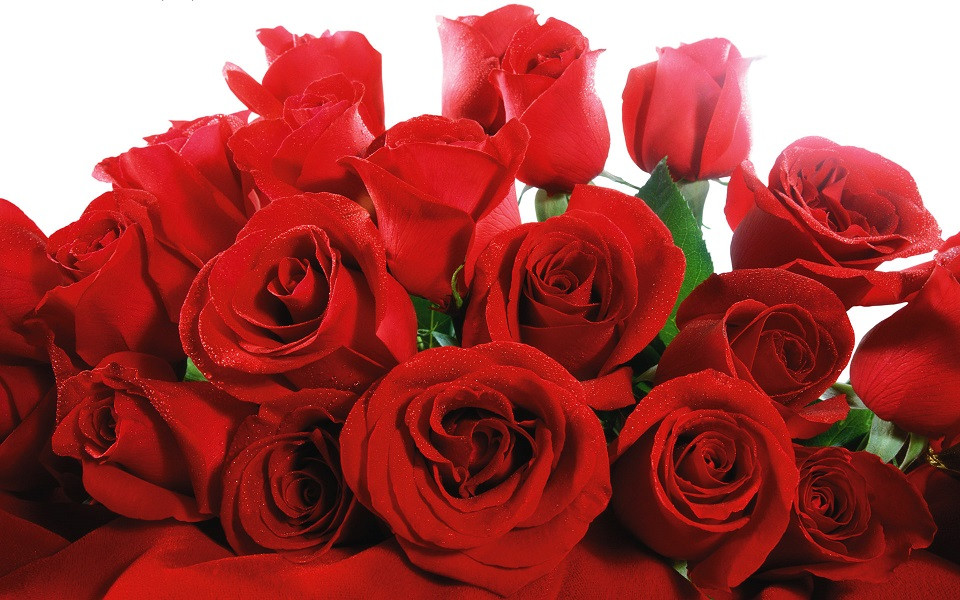 Координационный совет Общественного объединения преподавателей истории в вузах России в лице Президента ОПИВР Виктора Сидоровича Порохни поздравляет наших коллег с их юбилеями!!!29 октября 2020 года Председателю Координационного совета, ректору МПГУ Алексею Владимировичу Лубкову исполняется 60 лет, директору Межвузисторцентра РФ, исполнительному директору ОПИВР Сергею Матвеевичу Картавому - 70 лет!!!Желаем коллегам крепкого здоровья, долголетия, успешной плодотворной работы на ниве исторического образования и в сфере общественной деятельности!!!